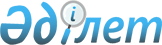 Об утверждении Инструкции по требованиям к методам оценки и принципам расчета страховых тарифов по классам (видам) страхования страховых (перестраховочных) организаций, филиалов страховых (перестраховочных) организаций-нерезидентов Республики КазахстанПостановление Правления Агентства Республики Казахстан по регулированию и надзору финансового рынка и финансовых организаций от 25 марта 2006 года N 85. Зарегистрировано в Министерстве юстиции Республики Казахстан 24 апреля 2006 года N 4204.
      Сноска. Заголовок в редакции постановления Правления Агентства РК по регулированию и развитию финансового рынка от 12.02.2021 № 28 (вводится в действие со дня его первого официального опубликования).
      В целях защиты интересов потребителей страховых услуг, получения качественного анализа устанавливаемых страховой организацией размеров страховых тарифов, а также определения требований к используемой статистике и порядку расчета страховых тарифов, Правление Агентства Республики Казахстан по регулированию и надзору финансового рынка и финансовых организаций (далее - Агентство) ПОСТАНОВЛЯЕТ:
      1. Утвердить прилагаемую Инструкцию по требованиям к методам оценки и принципам расчета страховых тарифов по классам (видам) страхования страховых (перестраховочных) организаций, филиалов страховых (перестраховочных) организаций-нерезидентов Республики Казахстан.
      Сноска. Пункт 1 в редакции постановления Правления Агентства РК по регулированию и развитию финансового рынка от 12.02.2021 № 28 (вводится в действие со дня его первого официального опубликования).


      2. Настоящее постановление вводится в действие по истечении четырнадцати дней со дня государственной регистрации в Министерстве юстиции Республики Казахстан. 
      3. Департаменту надзора за субъектами страхового рынка и другими финансовыми организациями (Каримуллин А.А.): 
      1) совместно с Юридическим департаментом (Байсынов М.Б.) принять меры к государственной регистрации в Министерстве юстиции Республики Казахстан настоящего постановления; 
      2) в десятидневный срок со дня принятия настоящего постановления довести настоящее постановление до сведения заинтересованных подразделений Агентства, страховых (перестраховочных) организаций, актуариев, Объединения юридических лиц "Ассоциация финансистов Казахстана", Общественного объединения "Общество Актуариев Казахстана". 
      4. Отделу международных отношений и связей с общественностью (Пернебаев Т.Ш.) принять меры к публикации настоящего постановления в средствах массовой информации Республики Казахстан. 
      5. Контроль за исполнением настоящего постановления возложить на заместителя Председателя Агентства Узбекова Г.Н.  Инструкция по требованиям к методам оценки и принципам расчета страховых тарифов по классам (видам) страхования страховых (перестраховочных) организаций, филиалов страховых (перестраховочных) организаций-нерезидентов Республики Казахстан
      Сноска. Заголовок в редакции постановления Правления Агентства РК по регулированию и развитию финансового рынка от 12.02.2021 № 28 (вводится в действие со дня его первого официального опубликования).
      Настоящая Инструкция по требованиям к методам оценки и принципам расчета страховых тарифов по классам (видам) страхования страховых (перестраховочных) организаций, филиалов страховых (перестраховочных) организаций-нерезидентов Республики Казахстан разработана в соответствии с Законом Республики Казахстан от 18 декабря 2000 года "О страховой деятельности", Гражданским кодексом Республики Казахстан (Особенная часть) от 1 июля 1999 года и определяет требования к методам оценки и принципам расчета страховых тарифов по классам (видам) страхования страховых (перестраховочных) организаций, филиалов страховых (перестраховочных) организаций-нерезидентов Республики Казахстан.
      Сноска. Преамбула в редакции постановления Правления Агентства РК по регулированию и развитию финансового рынка от 12.02.2021 № 28 (вводится в действие со дня его первого официального опубликования).

 1. Основные понятия, используемые в настоящей Инструкции
      Сноска. Заголовок главы 1 в редакции постановления Правления Национального Банка РК от 13.02.2012 № 30 (вводится в действие по истечении десяти календарных дней после дня его первого официального опубликования).
      1. Для целей настоящей Инструкции используются следующие основные понятия: 
      1) брутто-ставка - страховой тариф, по которому страхователь уплачивает страховую премию и который состоит из нетто-ставки и нагрузки; 
      2) единица страхового покрытия - единица измерения, используемая для расчета страховой премии; 
      3) классификация рисков (страхователей) - перечень критериев, характеризующих страхователя или степень риска, с соответствующим коэффициентом дифференциации; 
      4) коэффициенты дифференциации - коэффициенты, применяемые к рассчитанному страховому тарифу для учета факторов риска объекта страхования;
      5) нагрузка - часть брутто-ставки, предназначенная для покрытия административных расходов страховщика, филиала страховой организации-нерезидента Республики Казахстан на проведение страховых операций, непредвиденных расходов и прибыли;
      6) нетто-ставка - часть брутто-ставки, предназначенная для формирования ресурсов страховой организации, филиала страховой организации-нерезидента Республики Казахстан на осуществление страховых выплат;
      7) рисковая надбавка - часть нетто-ставки, которая отражает риск случайного отклонения от ожидаемых значений; 
      8) страховой тариф - стоимость единицы страхового покрытия; 
      9) уполномоченный государственный орган - государственный орган, осуществляющий регулирование, контроль и надзор финансового рынка и финансовых организаций.
      Сноска. Пункт 1 с изменениями, внесенными постановлениями Правления Национального Банка РК от 30.05.2016 № 127 (вводится в действие по истечении десяти календарных дней после дня его первого официального); Правления Агентства РК от 12.02.2021 № 28 (вводится в действие со дня его первого официального опубликования).

 2. Общие требования к расчету страховых тарифных ставок
      Сноска. Заголовок главы 2 в редакции постановления Правления Национального Банка РК от 13.02.2012 № 30 (вводится в действие по истечении десяти календарных дней после дня его первого официального опубликования).
      2. Расчет страховых тарифов основывается на принципах полноты, последовательности и адекватности. 
      3. Расчет страховых тарифов не должен содержать ошибок, неточностей и уточнений. 
      4. При описании расчета необходимо соблюдение полноты изложения формул и выкладок, а также указание всех числовых значений параметров, необходимых для проведения соответствующих вычислений. 
      5. При расчете страховых тарифов приводится также следующая информация: 
      1) подробные сведения об источнике используемых исходных статистических данных; 
      2) данные о периоде времени, за который получены используемые исходные статистические данные. 
      6. Расчет страховых тарифов в соответствии с требованиями настоящей Инструкции производится по всем классам, а также видам страхования, входящим в определенный класс страхования и пересматривается страховой (перестраховочной) организацией, филиалом страховой (перестраховочной) организации-нерезидента Республики Казахстан не реже одного раза в три года.
      Сноска. Пункт 6 в редакции постановления Правления Агентства РК от 12.02.2021 № 28 (вводится в действие со дня его первого официального опубликования).


      7. При расчете страховых тарифов используются статистические данные, которые характеризуют страховые риски, принимаемые на страхование. 
      8. В целях расчета страховых тарифов по классу (виду) страхования необходимо использование исходных статистических данных за последние три и более полных финансовых года, предшествующих дате расчета. 
      9. При проведении расчета страховых тарифов необходимо соблюдение одного из следующих принципов и условий для применения исходных статистических данных: 
      1) расчет страховых тарифов производится на основе исходных статистических данных по одному или нескольким основным страховым рискам, имеющим наибольшее влияние на величину страхового тарифа по классу (виду) страхования; 
      2) расчет страховых тарифов производится на основе исходных статистических данных в совокупности по всем рискам, покрываемым страхованием. 
      10. Значения макроэкономических показателей, используемых в расчете страховых тарифов (показатель инфляции, значение минимального расчетного показателя), должны соответствовать официальным сведениям по этим показателям на дату расчета.  3. Требования к методам оценки и расчета страховых тарифов
      Сноска. Заголовок главы 3 в редакции постановления Правления Национального Банка РК от 13.02.2012 № 30 (вводится в действие по истечении десяти календарных дней после дня его первого официального опубликования).
       11. Расчет страховых тарифов по классу (виду) страхования осуществляется в соответствии с выбранным методом расчета страхового тарифа. 
      12. Расчет тарифных ставок по классу (виду) страхования содержит следующую информацию о методе расчета страховых тарифов: 
      1) подробные сведения об источнике информации по использованному методу расчета страховых тарифов; 
      2) полное описание использованного метода расчета страховых тарифов. 
      Описание методов расчета страховых тарифов излагается отдельно от непосредственного расчета. 
      13. Методы расчета страховых тарифов определяют следующие составляющие страхового тарифа: 
      1) нетто-ставка; 
      2) рисковая надбавка; 
      3) нагрузка; 
      4) брутто-ставка. 
      14. Адекватность и соответствие методов расчета страховых тарифов используемым исходным статистическим данным определяется следующими критериями: 
      1) соответствие между исходными статистическими данными и расчетными параметрами, участвующими в расчете страховых тарифов, согласно методу расчета; 
      2) выбранный метод расчета страховых тарифов учитывает имеющиеся тренды (тенденции) к увеличению или уменьшению расчетных показателей, влияющих на величину страховых тарифов, таких как вероятность страхового случая, показатель тяжести ущерба, коэффициент убыточности и другие; 
      3) наличие экономического смысла (экономической целесообразности) в промежуточных и окончательных результатах расчетов страховых тарифов, произведенных в соответствии с выбранным методом. 
      15. При осуществлении расчета страховых тарифов или страховых премий по классам (видам) страхования в отрасли "страхование жизни" приводится подробная информация об источниках и способах получения таблиц смертности, с приложением указанных таблиц, которые будут использоваться при определении размеров страховой премии.  4. Требования к результатам расчета страховых тарифов, их
оформлению и размещению
      Сноска. Заголовок главы 4 в редакции постановления Правления Национального Банка РК от 13.02.2012 № 30 (вводится в действие по истечении десяти календарных дней после дня его первого официального опубликования).
      16. В результате расчета страховых тарифов по классу (виду) страхования должны быть определены и обоснованы следующие показатели:
      1) базовый, минимальный базовый и максимальный базовый размеры страхового тарифа;
      2) рисковые факторы, которые влекут применение к рассчитанным базовым страховым тарифам коэффициентов дифференциации с обоснованием величин этих коэффициентов;
      3) подробная классификация рисков (страхователей) по классу (виду) страхования;
      4) таблица распределения страховых тарифов (размеров страховых премий) в зависимости от категории страхователей (застрахованных) и принимаемых на страхование страховых рисков в соответствии с принятой классификацией.
      Требования подпункта 4) настоящего пункта не распространяются на страховые организации и филиалы страховых организаций-нерезидентов Республики Казахстан, осуществляющих страховую деятельность в отрасли "страхование жизни".
      Сноска. Пункт 16 в редакции постановления Правления Агентства РК от 12.02.2021 № 28 (вводится в действие со дня его первого официального опубликования).


      17. Расчет страховых тарифов производится актуарием, имеющим лицензию на право осуществления актуарной деятельности на страховом рынке, и утверждается подписью и печатью (при наличии) актуария с указанием его фамилии, имени, отчества (при наличии), номера и даты выдачи лицензии.
      17-1. Страховая (перестраховочная) организация, филиал страховой (перестраховочной) организации-нерезидента Республики Казахстан размещают на интернет-ресурсе или в месте, доступном для обозрения клиентами, информацию о размерах страховых тарифов по классам страхования, включая, но не ограничиваясь информацией о:
      1) базовых, минимальных базовых и максимальных базовых размерах страхового тарифа;
      2) коэффициентах дифференциации;
      3) таблице распределения страховых тарифов (размеров страховых премий) в зависимости от категории страхователей (застрахованных) и принимаемых на страхование страховых рисков в соответствии с принятой классификацией.
      Требования подпункта 3) настоящего пункта не распространяются на страховые организации и филиалы страховых организаций-нерезидентов Республики Казахстан, осуществляющих страховую деятельность в отрасли "страхование жизни".
      Сноска. Глава 4 дополнена пунктом 17-1 в соответствии с постановлением Правления Национального Банка РК от 13.02.2012 № 30 (вводится в действие по истечении десяти календарных дней после дня его первого официального опубликования); в редакции постановления Правления Агентства РК от 12.02.2021 № 28 (вводится в действие со дня его первого официального опубликования).


      17-2. Для размещения информации, указанной в пункте 17-1 настоящей Инструкции, используются собственный Интернет-ресурс или помещение в головном офисе страховой (перестраховочной) организации, филиала страховой (перестраховочной) организации-нерезидента Республики Казахстан и филиалах страховой (перестраховочной) организации, а также помещения страхового агента (юридического лица), в которые имеют свободный доступ клиенты страховой (перестраховочной) организации, филиала страховой (перестраховочной) организации-нерезидента Республики Казахстан.
      Сноска. Глава 4 дополнена пунктом 17-2 в соответствии с постановлением Правления Национального Банка РК от 13.02.2012 № 30 (вводится в действие по истечении десяти календарных дней после дня его первого официального опубликования); в редакции постановления Правления Агентства РК от 12.02.2021 № 28 (вводится в действие со дня его первого официального опубликования).


      17-3. Информация, указанная в пункте 17-1 настоящей Инструкции, размещается на государственном и русском языках с указанием даты и времени, по состоянию на которые данная информация составлена, и периода ее действия.
      В случае пересмотра страховой (перестраховочной) организацией, филиалом страховой (перестраховочной) организации-нерезидента Республики Казахстан размеров страховых тарифов по классам страхования, страховая (перестраховочная) организация, филиал страховой (перестраховочной) организации-нерезидента Республики Казахстан в течение трех рабочих дней с даты их утверждения актуарием, обновляет соответствующую информацию на своем интернет-ресурсе и (или) в месте, доступном для обозрения клиентами.
      Сноска. Глава 4 дополнена пунктом 17-3 в соответствии с постановлением Правления Национального Банка РК от 13.02.2012 № 30 (вводится в действие по истечении десяти календарных дней после дня его первого официального опубликования); в редакции постановления Правления Агентства РК от 12.02.2021 № 28 (вводится в действие со дня его первого официального опубликования).

  5. Заключительные положения
      Сноска. Заголовок главы 5 в редакции постановления Правления Национального Банка РК от 13.02.2012 № 30 (вводится в действие по истечении десяти календарных дней после дня его первого официального опубликования).
       18. Вопросы, не урегулированные настоящей Инструкцией, разрешаются в порядке, определенном законодательством Республики Казахстан. 
					© 2012. РГП на ПХВ «Институт законодательства и правовой информации Республики Казахстан» Министерства юстиции Республики Казахстан
				
ПредседательУтверждена
постановлением Правления
Агентства Республики Казахстан
по регулированию и надзору
финансового рынка и
финансовых организаций
от 25 марта 2006 года N 85